LOOK IT UP:◊  Joshua 1:9					Date:			◊  Deuteronomy 31:8 	 		Date:			◊  Jeremiah 29:11				Date:			◊  Romans 15:13	  			Date:			TALK ABOUT IT:What do you do when you get discouraged? How does God want us to handle our discouragement?“Overcoming Discouragement”   	    Speaker: Jessie Lucas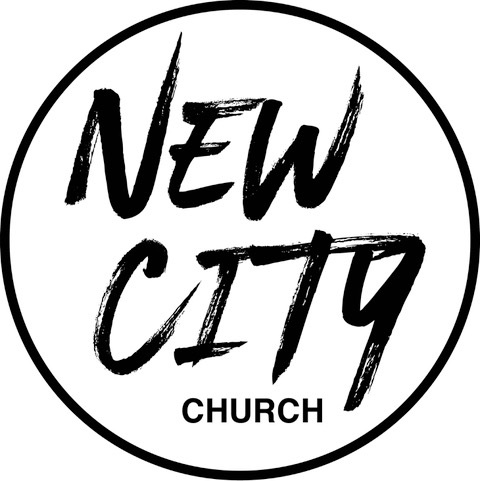 We Exist to: Know God, Love People, and Change LivesWWW.NCCDayton.org  New City Church Information CenterWelcome to New City Church! We are so glad you could join us today. To help ensure a distraction free worship environment, please be sure your phone ringer is set to vibrate. Also, if you must exit the Worship Center, please do so as quietly as possible. We hope you enjoy today’s worship experience. First Time Visitors: If this is your first visit to New City Church, Welcome! Please be sure to visit the Connect Center to drop off your connect card and receive a “thank you” gift for visiting.Serving Opportunities: If you are interested in volunteering in ministry, you can go online to www.nccdayton.org to the “Volunteering” page and complete a registration form, or you can contact the ministry leader for more information:Children’s Ministry: Courtney Wilson (937)679-2641Praise & Worship: Kyle Fry (937)782-9322Youth Ministry: Pastor Chris Reese (937)344-9706Food Ministry: Diana Leighner (937)241-8318Other Ministries: Jessica Lucas (937)270-8235 Connect Center - Volunteers are available at the Connect Center to answer questions or help with activity sign ups. Please stop by, they would love to hear from you. Message Notes 	 			 can come when we are trying to do the right thing.Jeremiah talked 			 to God about how he was 			.				 keeps the focus on us, and away from God.Notes:																											Upcoming Events*Every Tuesday 5:00-6:30pm (Door #4)  Food Ministry-Feed the Community**Every Wednesday @ 6:00pm Wednesday Rewind (New City Online)*2/14/22   City Sisters (Classroom #2, Door #4) 6:30-8:00pm2/16/22   “Forged” Men’s Group (Classroom #2, Door #4) 6:00-7:30pm     (dinner provided)2/27/22   Pizza with the Pastor @ 12:30, Classroom #22/28/22   City Sisters (Classroom #2, Door #4) 6:30-8:00pmSCRIPTURE REFERENCE:Jeremiah 20:1-2  (NASB)Jeremiah 20:7-13Lamentations 3:19-23